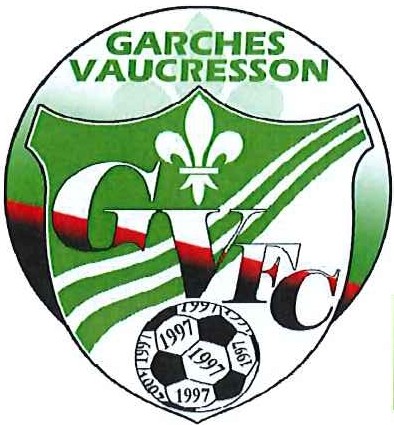 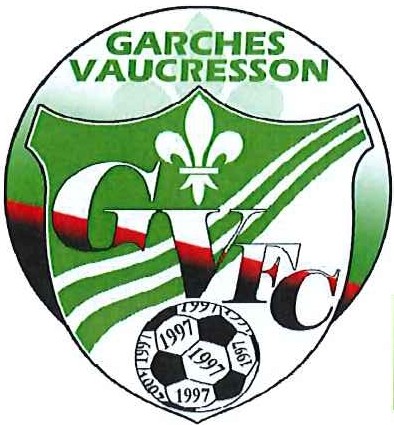 Nombre de places limitées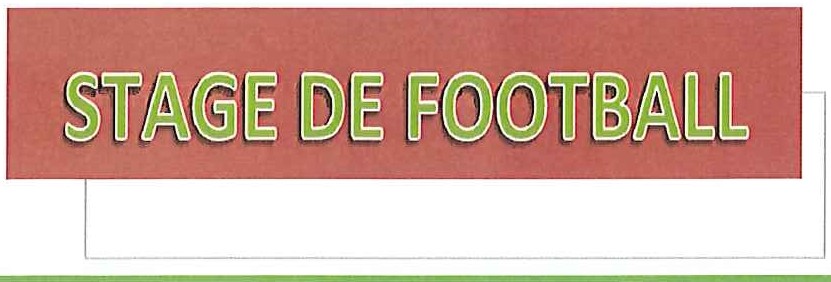 Pour les joueurs non licenciés au club, vous devez fournir:Un certificat médical de non contre indication à la pratique du football Une attestation d'assurance avec responsabilité civileLe stage est prévu du lundi 12 au Vendredi 16 Avril 2021 de 9 heures à 12 et de 14h à 17 heuresAccueil à partir de 8 h 30	Fermeture du stade à 17 h 45Prix =½ journée 15€ / 1 journée 25€ / Semaine complete 100€ / 2 semaines 170€
J'autorise mon fils/ ma fille à participer au stage de football Date	signature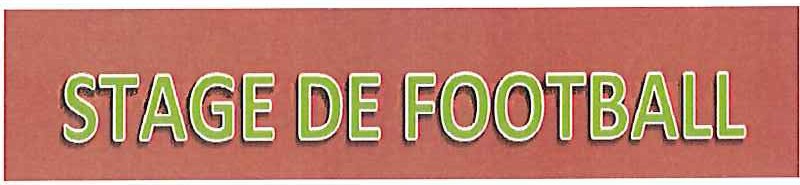 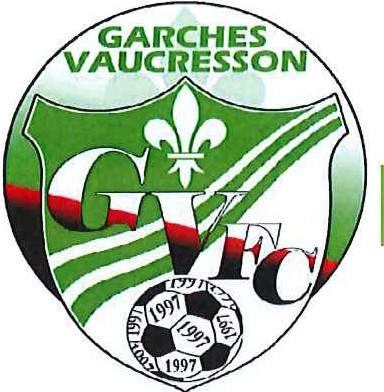 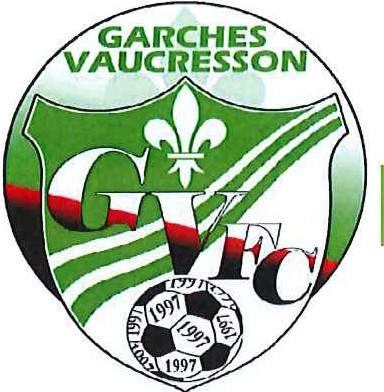 Pour les joueurs non licenciés au club, vous devez fournir :Un certificat médical de non contre indication à la pratique du football Une attestation d'assurance avec responsabilité civileLe stage est prévu du Lundi 19 au 23 Vendredi Avril 2021 de 9h à 12h et de 14h à 17h   Accueil à partir de 8 h 30	    Fermeture du stade à 17 h 45Prix =½ journée 15€ / 1 journée 25€ / Semaine complete 100€ / 2 semaines 170€J'autorise mon fils/ ma fille à participer au stage de football Date	signatureCoordonnées du stagiaireCoordonnées du stagiaireCoordonnées du stagiaireCoordonnées du stagiaireCoordonnées du stagiaireNomAgePrenomAdresseVilleTelephone domicileE-MailTelephone MobileLicencié au clubOUI	1	NON1CatégoriePersonne à prévenirTéléphonePaiementPaiementArrhesDateRestant dûDateSoldeDateCoordonnées du stagiaireCoordonnées du stagiaireCoordonnées du stagiaireCoordonnées du stagiaireCoordonnées du stagiaireNomAgeAgePrenomPrenomPrenomPrenomPrenomAdresseVilleVilleTelephone domicileE-MailE-Mail Telephone Mobile	 Telephone Mobile	 Telephone Mobile	 Telephone Mobile	 Telephone Mobile	 Licencié au club	OUI	1  NON  1Catégorie	Personne à prévenirTéléphoneTéléphonePaiementPaiementPaiementArrhesDateRestantdûDateSoldeDate